ภาพประกอบการรายงานประเมินตนเอง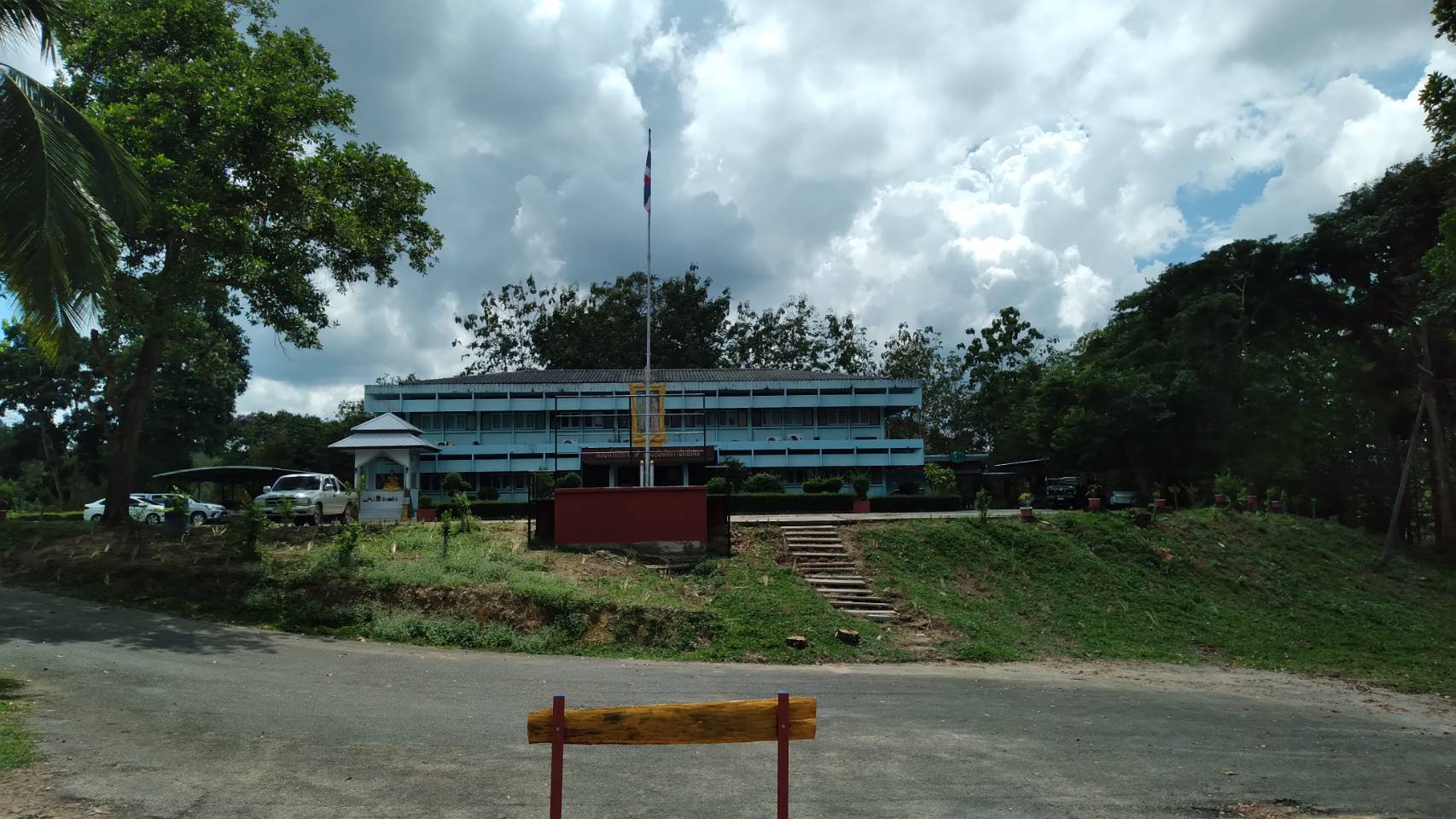 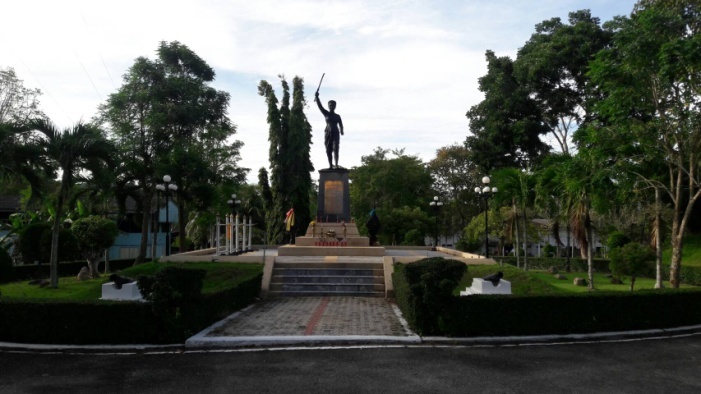 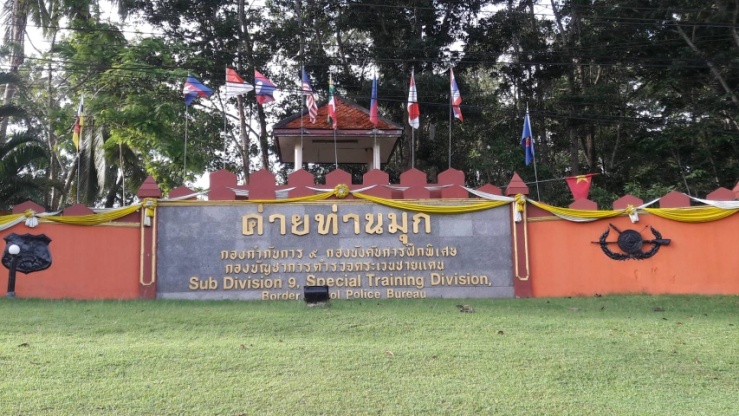 *****************************สถานที่และหน่วยงานสนับสนุน********************สำนักงานหมวดแพทย์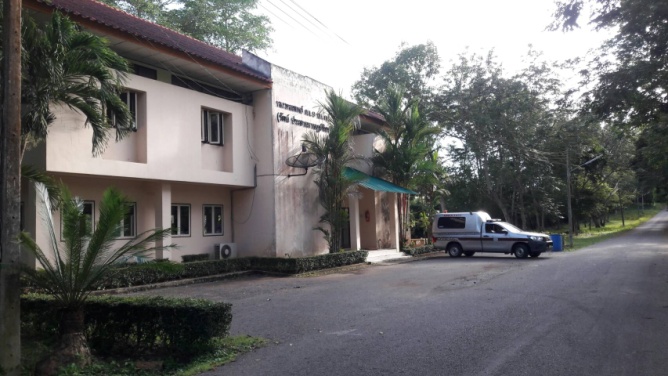 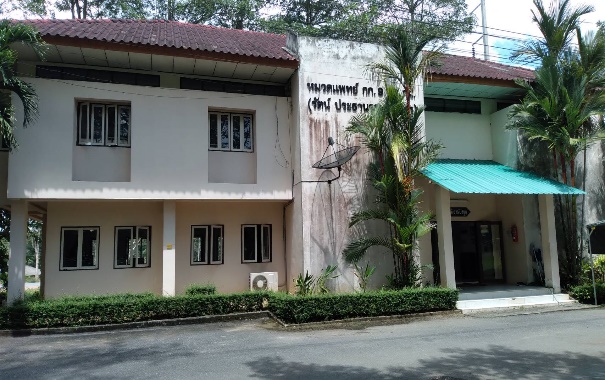 หมวดสื่อสาร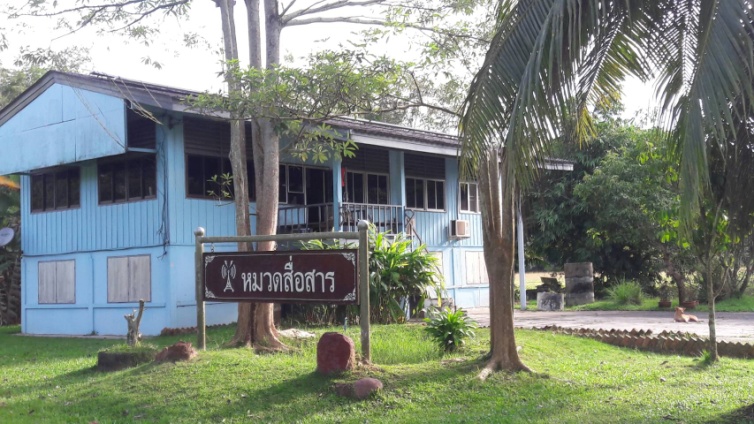 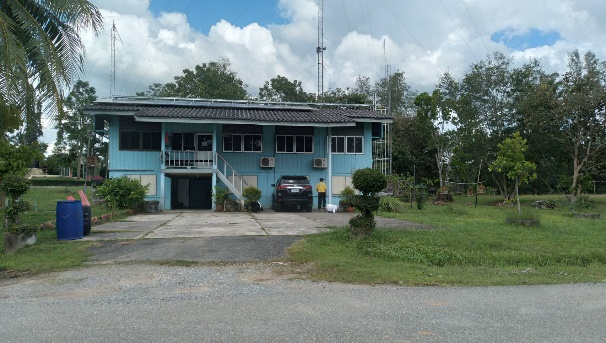 มว.สูทธกรรม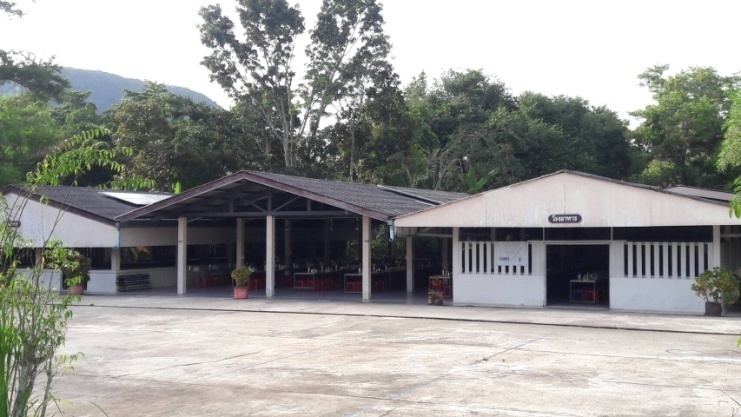 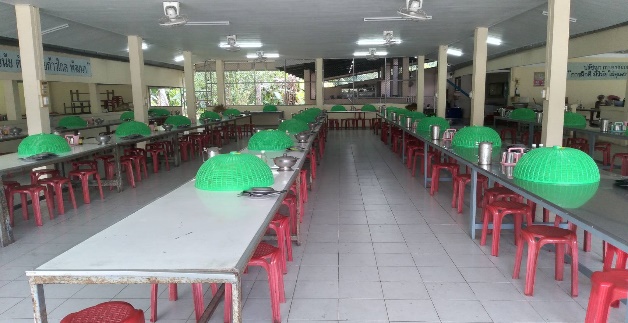 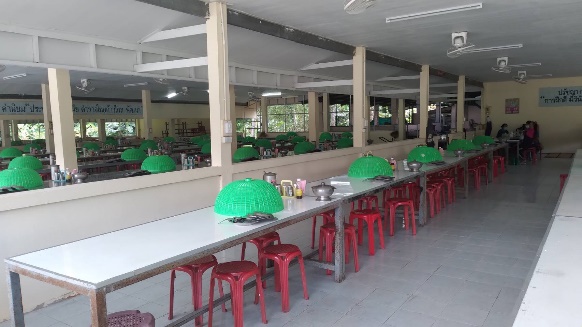 ***********************ห้องอาหารม่านฟ้า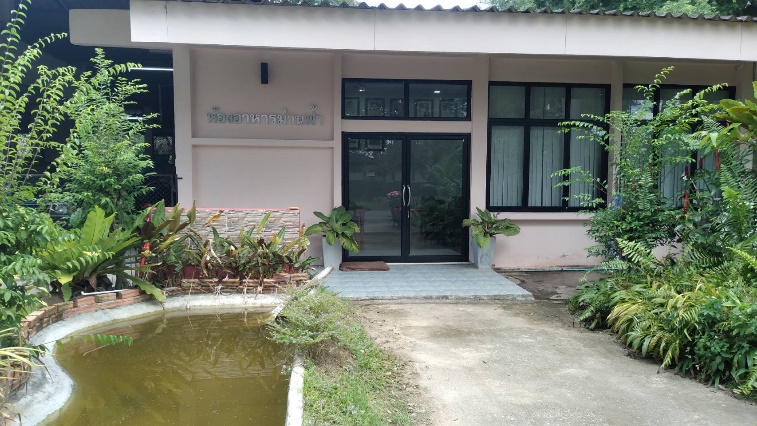 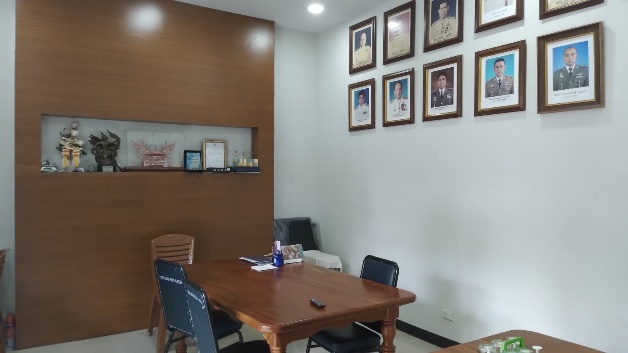 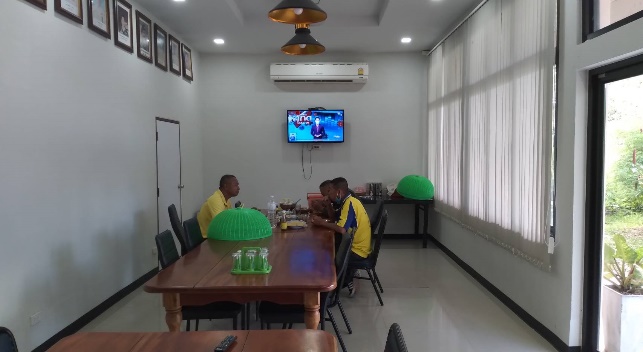 ป้ายบอกสถานที่ตั้งหน่วยงาน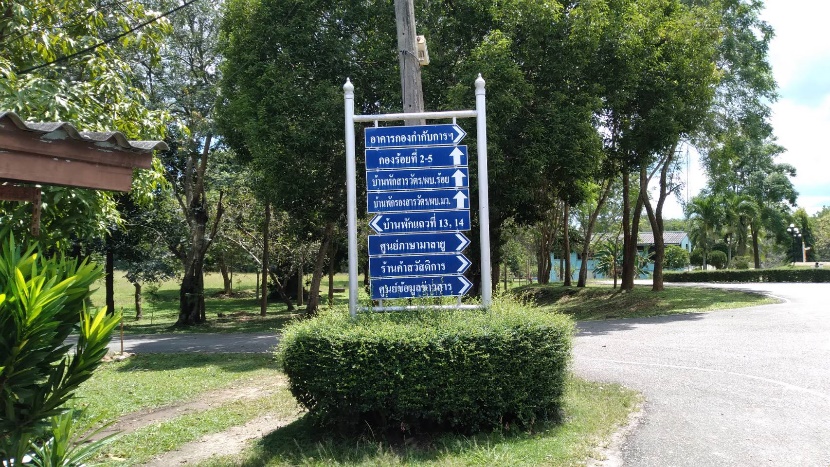 มว.รปภ.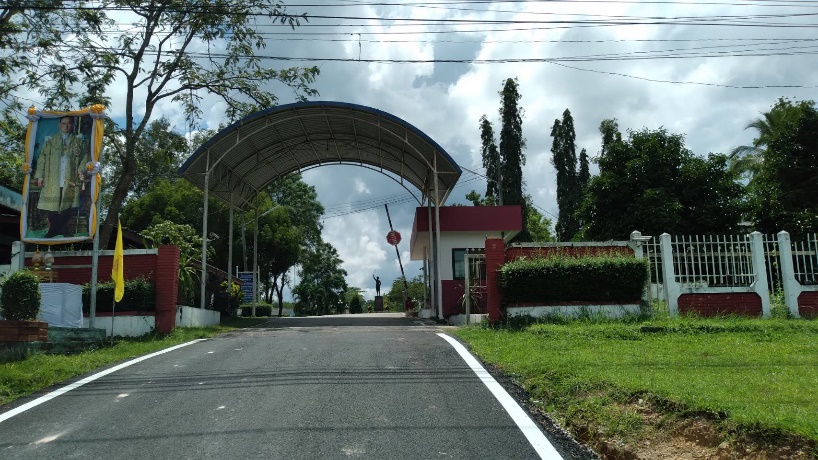 กองร้อยฝึกอบรม ๒ – ๕******************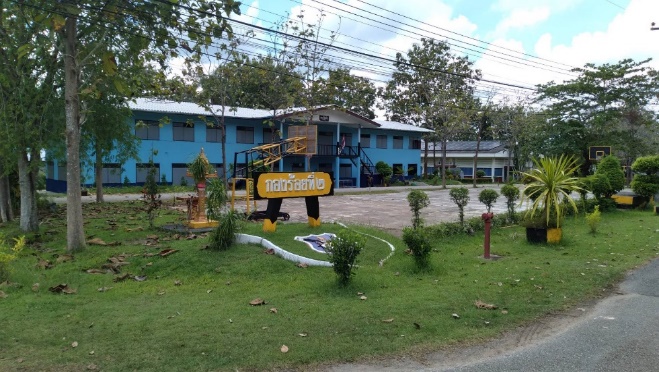 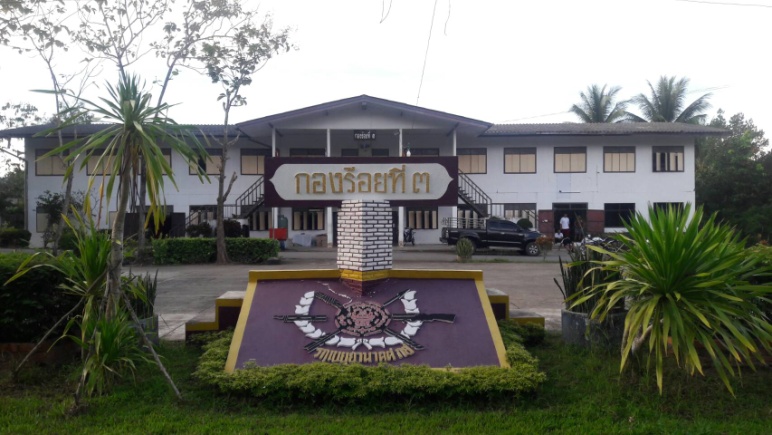 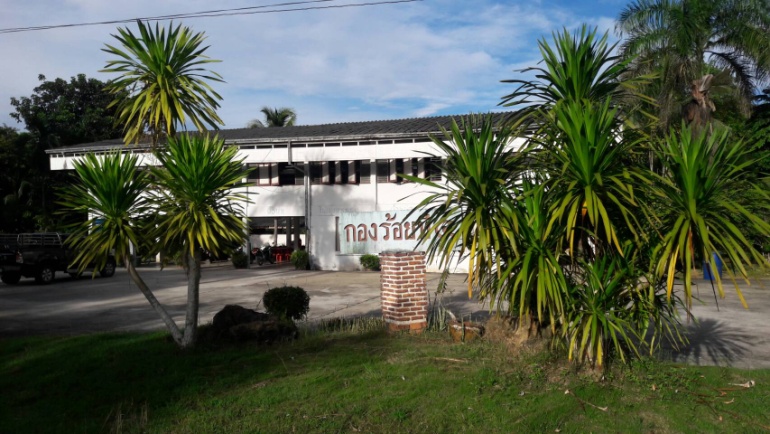 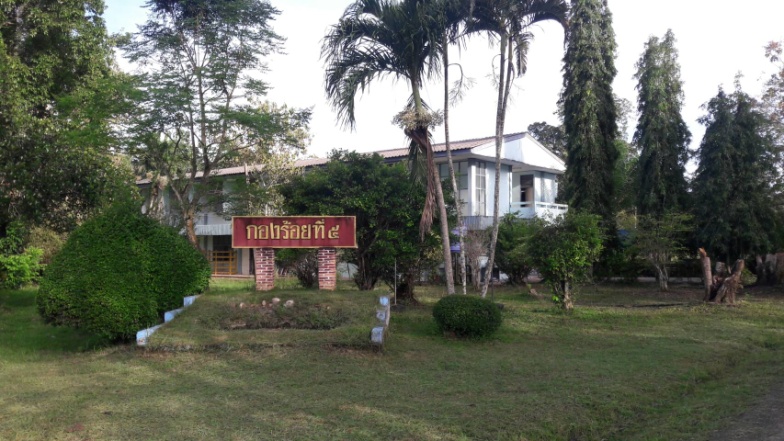 *********************************ภาพการฝึกอบรมหลักสูตร ตชด.ประจำปีงบประมาณ ๒๕๖๔****************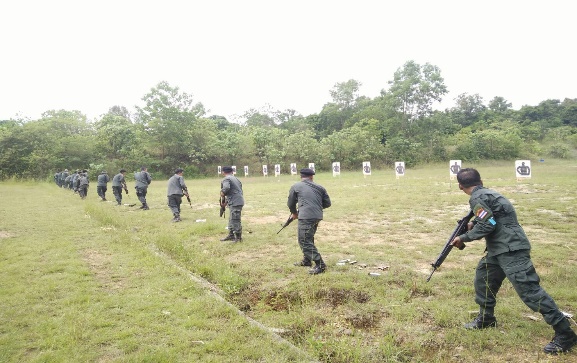 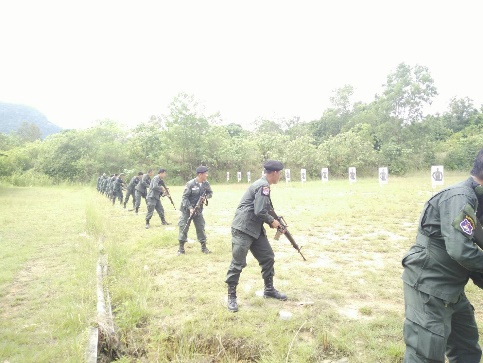 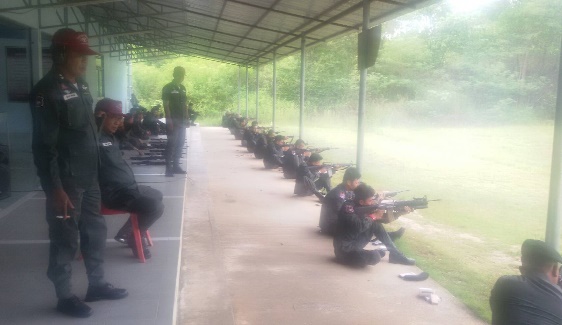 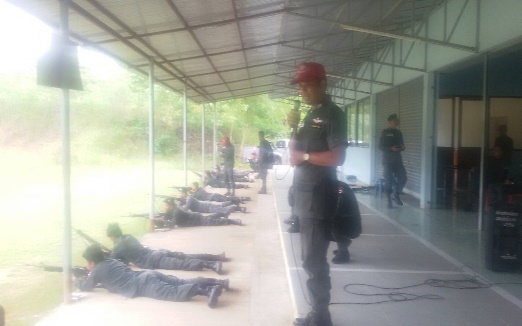 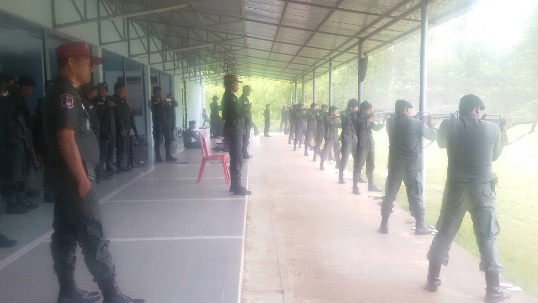 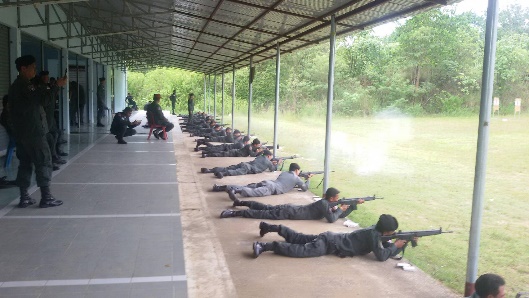 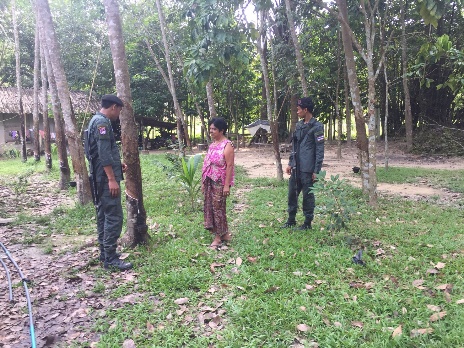 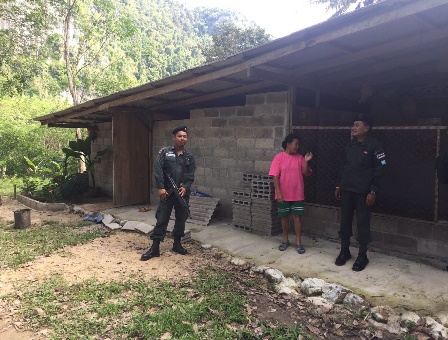 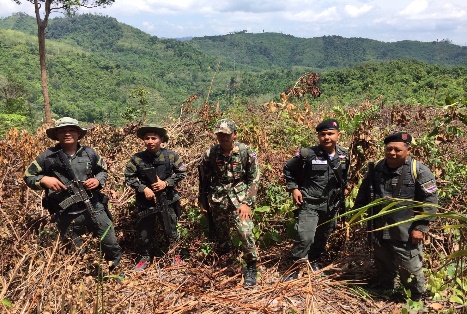 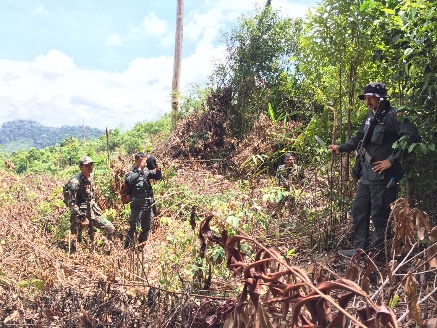 ภาพการฝึก นสต.ประจำปี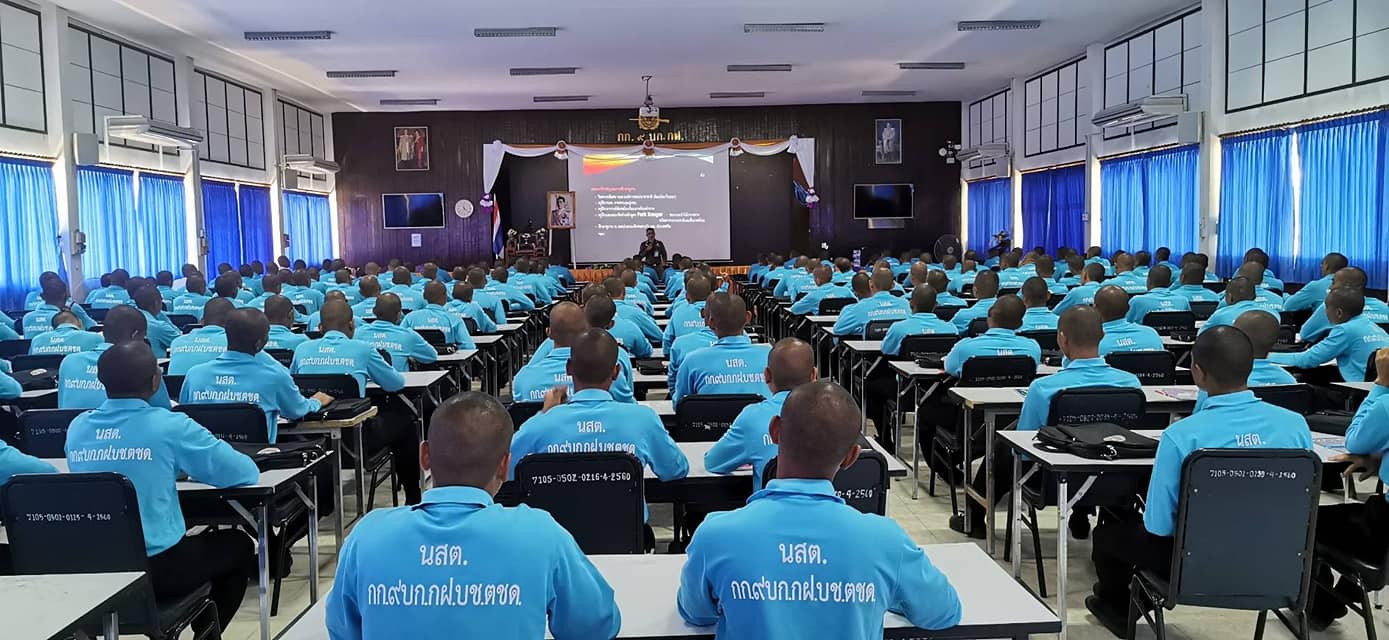 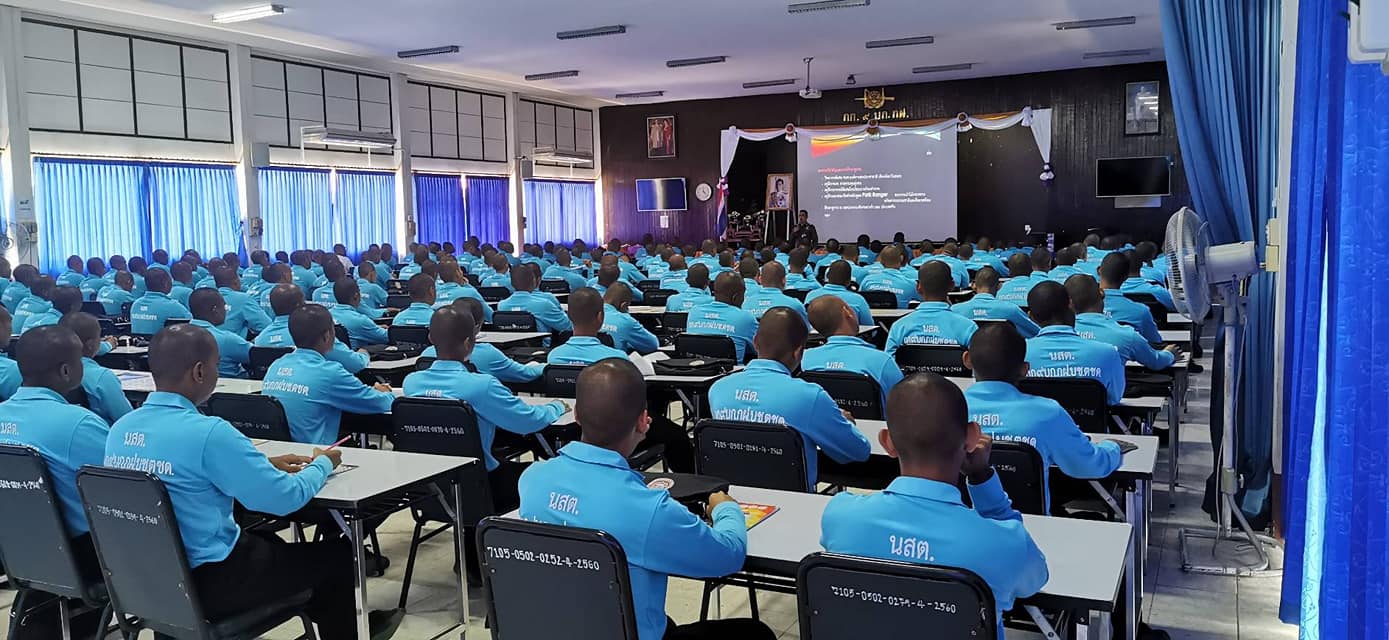 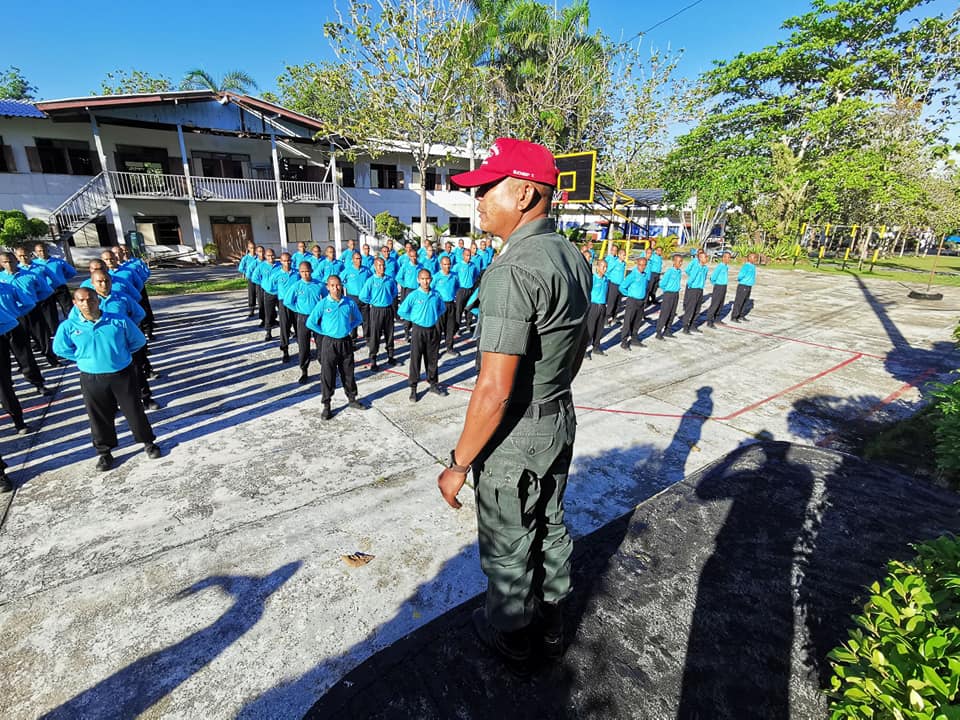 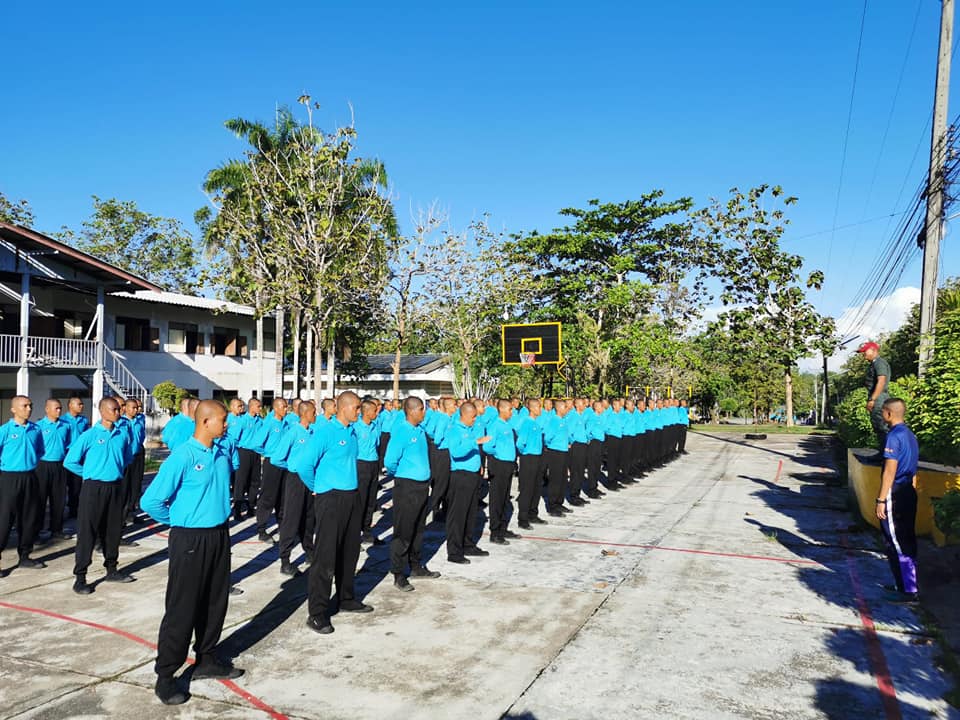 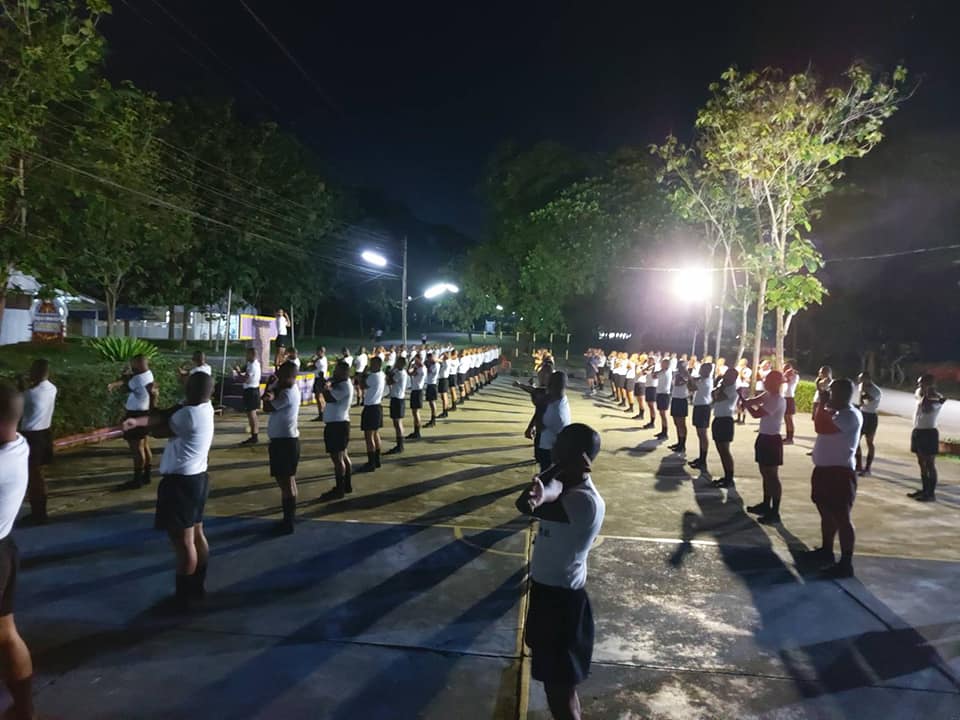 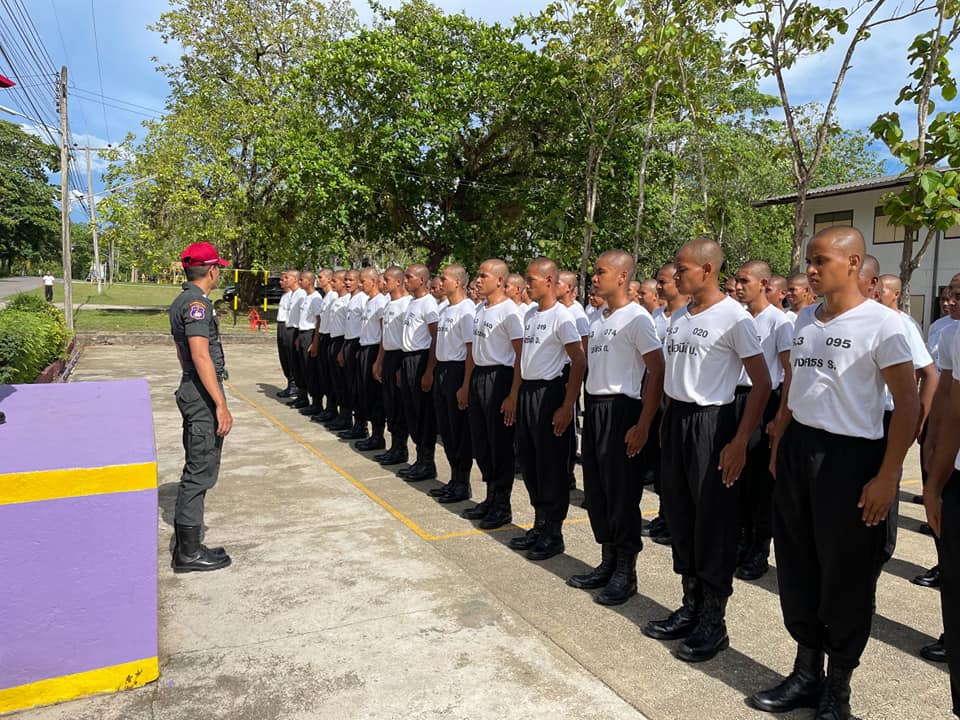 **********************